РАСПОРЯЖЕНИЕ УПРАВЛЯЮЩЕЙ КОМПАНИИ О ПОГАШЕНИИ ИНВЕСТИЦИОННЫХ ПАЕВУправляющая компания: 	(Полное наименование)в лице 	,действующего на основании 	,настоящим просит погасить инвестиционные паи: (Название Фонда)Регистрационный номер правил доверительного управления паевого инвестиционного фонда:_____________________________________________________________________________________________следующим лицам:Дата, в которую держатель реестра должен провести операции по погашению инвестиционных паев паевого инвестиционного фонда, либо порядок ее определения: «_____»__________________2______г.Дата окончания установленного срока исполнения обязанности по оплате неоплаченной части инвестиционных паев: «_____»_______________________2______г.Расчетная стоимость инвестиционного пая, на дату окончания установленного срока исполнения обязанности по оплате неоплаченной части инвестиционных паев: ________________________.Подпись должностного лица (Уполномоченного представителя):___________________________________________________________________________________________Должность	Подпись	Расшифровка                            М. П.1 Необязательно к заполнению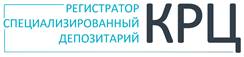 www.regkrc.ru(861) 255-34-03Наименование зарегистрированного юридического лица/Фамилия, имя, отчество физического лица1Номер лицевого счетаОснование погашения1Количество погашаемых инвестиционных паев Количество инвестиционных паев на лицевом счете (указывается в установленных законодательством случаях)ЗАПОЛНЯЕТСЯ РАБОТНИКОМ АО «КРЦ»ЗАПОЛНЯЕТСЯ РАБОТНИКОМ АО «КРЦ»Отметка о принятииОтметка об исполненииВх. №_______________________________________________                                                              (дата)____________________________________________________(Ф.И.О. работника АО «КРЦ»)                          (подпись)№ операции____________________________________________                                                              (дата)_____________________________________________________(Ф.И.О. работника АО «КРЦ»)                          (подпись)